Zenergy	Racing 2018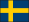 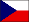 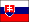 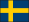 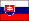 AprilAprilMajMajJuniJuniJuniJuniJuniJuliJuliAugustAugustAugustAugustSeptemberSeptemberSeptemberSø 1PåskedagTi	1Ti	1Fr	1Fr	1Fr	1Fr	1Fr	1Sø 1 Autodrom MostOn 1On 1On 1On 1Lø 1Ma 22. påskedag	14On 2On 2Lø 2ThyThyMa 227To 2To 2To 2To 2Sø 2Sø 2Sø 2Ma 22. påskedag	14On 2On 2Lø 2ThyThyMa 227To 2To 2To 2To 2Sø 2Sø 2Sø 2Ti	3Ti	3To 3To 3Sø 3ThyTi	3Ti	3Fr	3AnderstorpMa 336On 4On 4Fr	4Fr	4Ma 423On 4On 4Lø 4 Anderstorp Anderstorp AnderstorpTi	4Ti	4Ti	4To 5To 5Lø 5Ti	5Ti	5Ti	5Ti	5Ti	5To 5To 5Sø 5AnderstorpOn 5On 5On 5Fr	6Fr	6Sø 6Sø 6On 6On 6On 6On 6On 6Fr	6VojensMa 632To 6Padborg ParkLø 7Ma 719To 7To 7To 7To 7To 7Lø 7VojensTi	7Ti	7Ti	7Ti	7Fr	7Padborg ParkSø 8Sø 8Ti	8Ti	8Fr	8Ring KnutstorpSø 8VojensOn 8On 8On 8On 8Lø 8AsserballeAsserballeMa 915On 9On 9Lø 9 Ring Knutstorp Ring Knutstorp Ring Knutstorp Ring KnutstorpMa 928To 9To 9To 9To 9Sø 9AsserballeTi 10Ti 10To 10Kr. himmelfartsdagSø 10Sø 10Sø 10Sø 10Sø 10Ti 10Ti 10Fr 10Ring KnutstorpMa 1037On 11On 11Fr 11AsserballeMa 1124On 11On 11Lø 11 Ring Knutstorp Ring Knutstorp Ring KnutstorpTi 11Ti 11Ti 11To 12To 12Lø 12AsserballeTi 12Ti 12Ti 12Ti 12Ti 12To 12To 12Sø 12Ring KnutstorpOn 12On 12On 12Fr 13Fr 13Sø 13AsserballeOn 13On 13On 13On 13On 13Fr 13Fr 13Ma 1333To 13To 13To 13Lø 14Ma 1420To 14To 14To 14To 14To 14Lø 14Ti 14Ti 14Ti 14Ti 14Fr 14Fr 14Fr 14Sø 15Sø 15Ti 15Ti 15Fr 15Fr 15Fr 15Fr 15Fr 15Sø 15Sø 15On 15On 15On 15On 15Lø 15Ma 1616On 16On 16Lø 16Ma 1629To 16To 16To 16To 16Sø 16Sø 16Sø 16Ti 17Ti 17To 17Padborg ParkSø 17Sø 17Sø 17Sø 17Sø 17Ti 17Ti 17Fr 17Fr 17Fr 17Fr 17Ma 1738On 18On 18Fr 18Padborg ParkMa 1825On 18On 18Lø 18SkærbækTi 18Ti 18Ti 18On 18On 18Fr 18Padborg ParkMa 1825On 18On 18Lø 18SkærbækTi 18Ti 18Ti 18To 19To 19Lø 19Ti 19Ti 19Ti 19Ti 19Ti 19To 19To 19Sø 19SkærbækOn 19On 19On 19Fr 20Fr 20Sø 20PinsedagOn 20On 20On 20On 20On 20Fr 20Fr 20Ma 2034To 20 Slovakiaring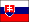 Lø 21Ma 212. pinsedag	21To 21To 21To 21To 21To 21Lø 21Ti 21Ti 21Ti 21Ti 21Fr 21 SlovakiaringSø 22Sø 22Ti 22Ti 22Fr 22Fr 22Fr 22Fr 22Fr 22Sø 22Sø 22On 22On 22On 22On 22Lø 22 Slovakiaring SlovakiaringMa 2317On 23On 23Lø 23Ma 2330To 23To 23To 23To 23Sø 23SlovakiaringTi 24Ti 24To 24To 24Sø 24Sø 24Sø 24Sø 24Sø 24Ti 24Ti 24Fr 24Fr 24Fr 24Fr 24Ma 2439On 25On 25Fr 25Fr 25Ma 2526On 25On 25Lø 25Ti 25Ti 25Ti 25To 26 SlovakiaringLø 26 AnderstorpTi 26Ti 26Ti 26Ti 26Ti 26To 26To 26Sø 26Sø 26Sø 26Sø 26On 26On 26On 26Fr 27Bededag, SlovakiaringSø 27AnderstorpOn 27On 27On 27On 27On 27Fr 27Fr 27Ma 2735To 27To 27To 27Lø 28 SlovakiaringMa 2822To 28To 28To 28To 28To 28Lø 28Ti 28Ti 28Ti 28Ti 28Fr 28Fr 28Fr 28Sø 29 SlovakiaringTi 29Ti 29Fr 29Autodrom MostSø 29Sø 29On 29On 29On 29On 29Lø 29Ma 3018On 30On 30Lø 30 Autodrom Most Autodrom Most Autodrom Most Autodrom MostMa 3031To 30To 30To 30To 30Sø 30Sø 30Sø 309 arbejdsdage ekskl. 4 lørdage9 arbejdsdage ekskl. 4 lørdageTo 3121 arbejdsdage ekskl. 4 lørdage21 arbejdsdage ekskl. 5 lørdage21 arbejdsdage ekskl. 5 lørdage21 arbejdsdage ekskl. 5 lørdage21 arbejdsdage ekskl. 5 lørdage21 arbejdsdage ekskl. 5 lørdageTi 3122 arbejdsdage ekskl. 4 lørdageFr 3123 arbejdsdage ekskl. 4 lørdage20 arbejdsdage ekskl. 5 lørdage20 arbejdsdage ekskl. 5 lørdage20 arbejdsdage ekskl. 5 lørdage